中國文化大學碩士班學位審定表一、院系所組：文學院 史學系 碩士班二、授予學位：文學碩士三、適用年度：108學年度起入學新生適用 (108.5.8校課程 & 5.15教務會議通過) 四、最低畢業學分數：30學分五、承認他所（含國內、外）學分數：4學分(限文學院、法學院、社會科學院)六、必修科目七、基礎學科（以同等學力資格或非相關學系畢業之錄取者，入學後須補修下列基礎學科）八、申請學位論文考試規定1. 依本校「博碩士班學位論文考試辦法」辦理。2. 其他規定：無中國文化大學碩士班學位審定表一、院系所組：文學院 史學系 碩士班二、授予學位：文學碩士三、適用年度：107學年度入學新生適用【107.5.16(106.2)教務會議通過】 四、最低畢業學分數：30學分五、承認他所（含國內、外）學分數：4學分(限文學院、法學院、社會科學院)六、必修科目七、基礎學科（以同等學力資格或非相關學系畢業之錄取者，入學後須補修下列基礎學科）八、申請學位論文考試規定1. 依本校「博碩士班學位論文考試辦法」辦理。2. 其他規定：無中國文化大學碩士班學位審定表一、院系所組：文學院 史學系 碩士班二、授予學位：文學碩士三、適用年度： 105-106學年度入學新生適用(105.5.18 104學年度第2學期教務會議通過)四、最低畢業學分數：30學分五、承認他所（含國內、外）學分數：8學分六、必修科目※符合下列資格者可免修必修-「英文」：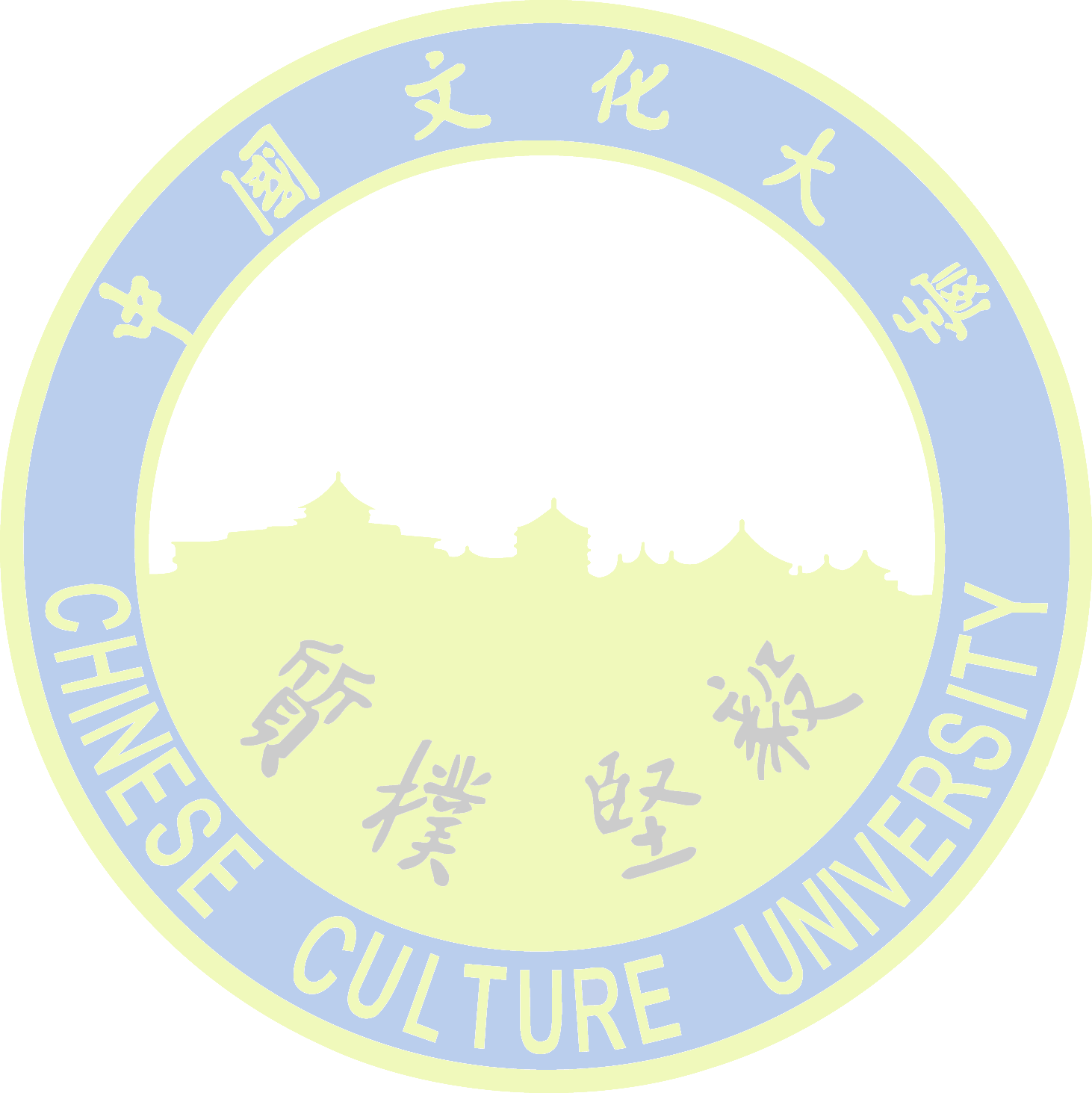 1、通過學校所規定校外英文能力檢定測驗合格。  2、國內外英文研究所畢業或留學英語系國家者。七、基礎學科（以同等學力資格或非相關學系畢業之錄取者，入學後須補修下列基礎學科）八、申請學位論文考試規定1. 依本校「博碩士班學位論文考試辦法」辦理。2. 其他規定：無中國文化大學碩士班學位審定表一、院系所組：文學院 史學系 碩士班二、授予學位：文學碩士三、適用年度：103-104學年度入學新生適用。103.5.21  102學年度第2學期教務會議通過四、最低畢業學分數：30學分五、承認他所（含國內、外）學分數：8學分六、必修科目※符合下列資格者可免修必修-「英文」：1、通過學校所規定校外英文能力檢定測驗合格。  2、國內外英文研究所畢業或留學英語系國家者。七、基礎學科（以同等學力資格或非相關學系畢業之錄取者，入學後須補修底下之基礎學科）八、申請學位論文考試規定1. 依本校「博碩士班學位論文考試辦法」辦理。2. 其他規定：無科目代號科目名稱學分數時數備註（說明）0801英文(一)04學生達以下條件者，得免修：1.所屬國籍之官方語言為英語者。2.大學部或碩士班在英語系國家獲得學位者。3.達多益(TOEIC) 590分以上或其他相對檢定成績之英檢標準。0132史學方法與論文寫作220133中國史學研究440134西洋史學研究44J200論文研撰計畫22合        計1216科目名稱學分數時數備註（說明）1中國通史(一)44任選一科1中國通史(二)44任選一科2四大專業學群課程88任選8學分合        計1212科目代號科目名稱學分數時數備註（說明）0801英文(一)04學生達以下條件者，得免修：1.所屬國籍之官方語言為英語者。2.大學部或碩士班在英語系國家獲得學位者。3.達多益(TOEIC) 590分以上或其他相對檢定成績之英檢標準。0133中國史學研究440134西洋史學研究440132史學方法與論文寫作22J200論文研撰計畫11合        計1115科目名稱學分數時數備註（說明）1中國通史一44任選一科1中國通史二44任選一科2四大專業學群課程44任選4學分合        計88科目代號科目名稱學分數時數備註（說明）0801英文(一)040133中國史學研究440134西洋史學研究440132史學方法與論文寫作22J200論文研撰計畫11合        計1115科目名稱學分數時數備註（說明）1中國通史一44任選一科1中國通史二44任選一科2四大專業學群課程88任選8學分合        計1212科目代號科目名稱學分數時數備註（說明）0133中國史學研究440134西洋史學研究440132史學方法與論文寫作330801英文（一）04碩一修習，上下學期每週各2小時合        計1115科目名稱學分數時數備註（說明）1中國通史662中國史學史443中國斷代史44可選兩門斷代史不修專門史4專門史44合        計1818